 HERINDER KAUR BRAR						    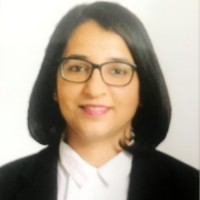 1346, Sector 29, Noidae-mail: herinder@gmail.commobile: 8826774067PROFESSIONAL EXPERIENCEIndependent Practice- Litigation, Arbitration, Dispute Resolution [From January 2016, till date] and Advocate-on-Record, Supreme Court of India since 2017Civil, commercial, corporate and Intellectual Property litigation. I represent Indian and International clients including corporates, Indian businesses and individuals. I represent clients in matters before the Supreme Court of India, High Court of Delhi, Mumbai, Bengaluru, Kolkata, Chennai, Hyderabad, Punjab and Haryana at Chandigarh, Allahabad, Ahmedabad and Patna, NCLT, NCDRC, CBI Courts, Enforcement Directorate, various arbitral tribunals and mediation and conciliation forums. Sole Arbitrator. Senior Associate in a leading Law Firm, New-Delhi (From January 5 to December, 2015)Litigation in various forums such as Supreme Court, High Court, District Courts, National Commission, State Commission, Debt Recovery Tribunal etc.Drafting and arguing petitions under Section 9, 11 and 37 of the Arbitration Act, 1996.Drafting and arguing writ petitions on tender matters. Civil Judge (Junior Division) and Judicial Magistrate Ist Class, Government of Rajasthan (From February 12, 2011 to October 30, 2014)Delivered Civil Law and Criminal Law Judgments and Orders relating to (but not limited to): Injunctions- Interim, Temporary and Perpetual, Contempt, Property matters, Rent and Eviction suits, Specific Performance of Contracts, Recovery Suits, Bails, Remand, Forgery, Cheating, Criminal Breach of Trust, Trespass, Hurt, Grievous hurt, Theft, Negligence, crimes against women, Excise laws, Supurdari, Matrimonial matters, Domestic Violence, 138 Negotiable Instruments Act, Resolving civil and criminal disputes through compromise/Rajinamas/mediation, complaints and applications under various heads of civil and criminal law etc.Chosen as instructor for Rajasthan State Judicial Services Academy, Jodhpur.Rank 4 in Rajasthan State Judicial Services Exam, 2011 Batch.Practice at District Courts, Bikaner, Rajasthan with Sri Narayan Purohit (From September 2008 to January 2011)Drafting various criminal and civil applications, suits, complaints.Arguing various applications, Injunctions and final arguments.Amarchand & Mangaldas & Suresh A. Shroff & Co (From July 2, 2007 to September 5, 2008) Knowledge Management pertaining to General Corporate, Mergers and Acquisitions, Foreign Direct Investment, Joint Ventures, Business Purchase and Asset Purchase, ESOPs, Debenture Subscription and Competition.Research on various topics, legal and regulatory updates for Firm’s internal circulation4.   GE Money Financial Services Ltd (From September 25, 2006 to June 30, 2007) Drafting, vetting , structuring and negotiating Service Agreements, Non-Disclosure Agreements, Data Security and Confidentiality Agreements, Loan Documents, Letters of Intent, Employment and HR Agreements, PR Contracts, Sourcing Agreements, Insurance AgreementsLiasoning and interface with various in house departmental heads and outside counsels.Following Trademark and IPR issues of the Company in coordination with law firms and counselsManaging Title Search Reports for new properties taken on lease, co-ordination with local advocates, finalizing Lease-Deeds, getting the same registered EDUCATIONI hereby certify that the aforesaid is true.  Date:     16.12.2019                   						Herinder Kaur BrarQualificationInstitute/SchoolYear of PassingPercentageUniversity /BoardB.A.LL.B.(5 Year Integrated Course)Army Institute of Law, Mohali200665%(80% in Seminar & Moot Court) Punjabi UniversityAISSCEArmy School, Bikaner200170%(80% in English)CBSE